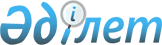 О внесении изменений в приказ Министра транспорта и коммуникаций
Республики Казахстан от 20 ноября 1998 года № 242 "О предоставлении служебной электросвязи на сетях телекоммуникаций Республики Казахстан"
					
			Утративший силу
			
			
		
					Приказ Председателя Агентства Республики Казахстан по информатизации и связи от 2 августа 2005 года № 265-п. Зарегистрирован в Министерстве юстиции Республики Казахстан 24 августа 2005 года № 3809. Утратил силу приказом Министра связи и информации Республики Казахстан от 27 сентября 2010 года № 252

    Сноска. Утратил силу приказом Министра связи и информации РК от 27.09.2010 № 252 (вводится в действие со дня официального опубликования).    В соответствии с протокольным решением от 15 июня 2005 года рабочей встречи с представителями Агентства Республики Казахстан по информатизации и связи в рамках реализации распоряжения Премьер-Министра Республики Казахстан от 8 апреля 2005 года N 82-р ПРИКАЗЫВАЮ: 

    1. Внести в приказ Министра транспорта и коммуникаций Республики Казахстан от 20 ноября 1998 года N 242 "О предоставлении служебной электросвязи на сетях телекоммуникаций Республики Казахстан" (зарегистрированный в Реестре государственной регистрации нормативных правовых актов за N 700) следующие изменения: 

    в Правилах предоставления служебной электросвязи на взаимоувязанной сети телекоммуникаций Республики Казахстан, утвержденных указанным приказом: 

    пункт 6 примечания исключить; 

    в приложении 1 к указанному приказу пункт 3 примечания исключить. 

    2. Департаменту государственной политики в области связи и финансового регулирования (Сейтимбеков А.А.) обеспечить государственную регистрацию настоящего приказа в Министерстве юстиции Республики Казахстан. 

    3. Настоящий приказ вступает в силу со дня государственной регистрации в Министерстве юстиции Республики Казахстан.      Председатель 
					© 2012. РГП на ПХВ «Институт законодательства и правовой информации Республики Казахстан» Министерства юстиции Республики Казахстан
				